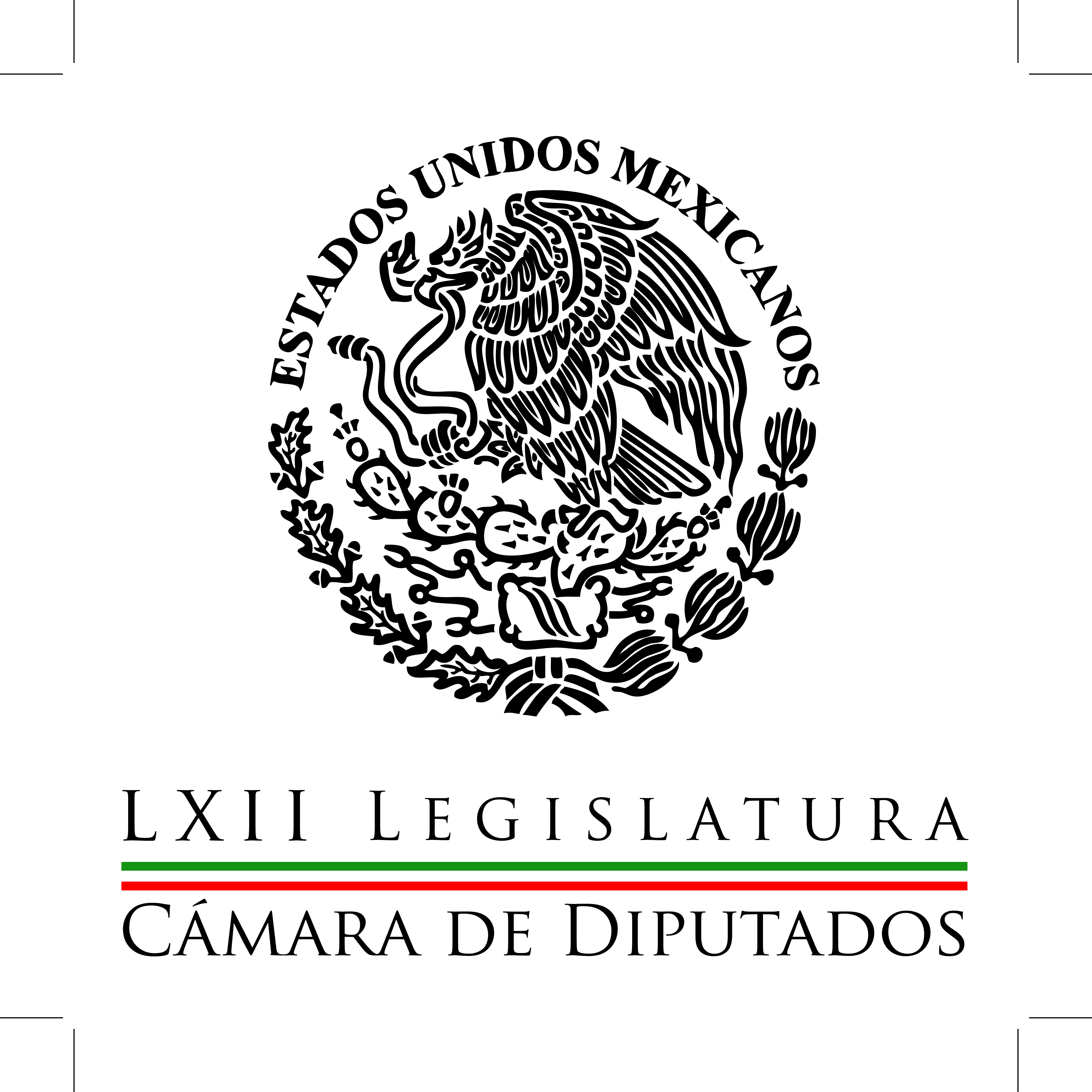 Carpeta InformativaCorte Fin de Semana Resumen: Pide PVEM civilidad y respeto frente a comicios 2015Legislador pide suspender entrega de tv digital durante proceso electoralCombate a corrupción, fortalece la democracia: diputada15 de noviembre de 2014TEMA(S): Trabajos LegislativosFECHA: 15-11-2014HORA: 15:32NOTICIERO: El Universal onlineEMISIÓN: Fin de SemanaESTACIÓN: InternetGRUPO: El Universal0Pide PVEM civilidad y respeto frente a comicios 2015El diputado federal Arturo Escobar y Vega descartó que la situación en Guerrero y en otras zonas focalizadas en el país representen algún riesgo para los comicios del próximo año.Sin embargo, llamó a todos los involucrados en la jornada electoral a mantener la civilidad y el respeto durante las actividades que se llevan a cabo y confió en que los actores principales en los hechos de violencia antepongan el diálogo y la razón.El coordinador del Partido Verde Ecologista de México (PVEM) en la Cámara de Diputados aseveró que nadie, con el pretexto de defender o apoyar a las familias de los normalistas desaparecidos, “puede cometer acciones violentas que sólo entorpecen las investigaciones, alteran la paz pública y amedrentan a la sociedad”.Planteó que las instituciones de procuración de justicia, tanto federales como locales, realizan un esfuerzo histórico en el país para localizar a los estudiantes y aprehender a todos los involucrados para que no se repitan situaciones de esa naturaleza.Escobar y Vega también recordó que en la agenda nacional está pendiente que todos los grupos parlamentarios impulsen un acuerdo por la seguridad, perfeccionando las leyes que México demanda en transparencia y rendición de cuentas con miras a un Estado regulador eficiente y capaz.“Los partidos políticos más importantes del país debemos seguir construyendo la democracia mexicana, porque ese es uno de nuestros principales compromisos con quienes menos tienen”, enfatizó el legislador en entrevista.Subrayó que por ello “es necesario participar con nuestras ideas y propuestas, para crear el marco jurídico y acabar con la inseguridad, desigualdad, impunidad y la pobreza”.Dijo que las elecciones del próximo año para renovar el Congreso de la Unión y elegir a nueve gobernadores deben reflejar la voluntad política de los mexicanos, e insistió en que la violencia y la intolerancia descomponen el ambiente electoral.“Somos corresponsables de los resultados de las próximas elecciones, por lo que nuestra obligación es actuar con madurez y civilidad políticas; que sobresalga el respeto y la tolerancia”, para evitar que se destruya la vida democrática del país, remarcó./arm/mTEMA(S): Trabajos LegislativosFECHA: 15-11-2014HORA: 15:50NOTICIERO: Sinembargo.com.mxEMISIÓN: Fin de SemanaESTACIÓN: InternetGRUPO: Sin Embargo0Legislador pide suspender entrega de tv digital durante proceso electoralEl legislador panista Juan Pablo Adame urgió a que se suspenda la entrega de los dispositivos del Programa de Televisión Digital Terrestre (TDT) apenas arranquen las precampañas hacia 2015 y se reanude cuando termine el proceso.El Presidente de la Comisión Especial de Agenda Digital y Tecnologías de la Información de la Cámara de Diputados consideró insuficiente que la Secretaría de Comunicaciones y Transportes (STC) informe sólo respecto al ejercicio de los recursos asignados a ese mecanismo.Dijo que pugnarán para que se suspenda la dotación de receptores digitales en el periodo de precampañas que establece la Ley General de Instituciones y Procedimientos Electorales, a partir de la primera semana de enero y hasta el 7 de junio.Adame Alemán planteó que “lo aprobado en el transitorio, propuesto en comisiones por el grupo parlamentario del PAN es lo mínimo indispensable para un programa de tal magnitud”.De ahí que “no es ocioso exigir que se informe de forma periódica cómo se están gastando los recursos y a quiénes se les están entregando cada uno de los 13.8 millones de televisores digitales de 32 pulgadas”, argumentó.El Artículo Décimo del Proyecto de Presupuesto de Egresos de la Federación que se presentó ante el pleno de la Cámara de Diputados, establece que “la SCT deberá informar a este órgano legislativo cada trimestre sobre el ejercicio de los recursos asignados al Programa Transición a la Televisión Digital Terrestre, así como la lista de los beneficiarios del mismo”./arm/mTEMA(S): Trabajos LegislativosFECHA: 15-11-2014HORA: 10:39NOTICIERO: Fórmula onlineEMISIÓN: Fin de SemanaESTACIÓN: InternetGRUPO: Fórmula0Combate a corrupción, fortalece la democracia: diputadaEl combate a la corrupción es tema esencial para lograr el fortalecimiento de la democracia y la falta de transparencia y rendición de cuentas son obstáculos para el desarrollo social, político, económico y administrativo del país, sostuvo la diputada Judit Guerrero López.Refirió que la propuesta del Ejecutivo por instaurar un órgano especializado y autónomo como la Comisión Nacional Anticorrupción, se optimizan los mecanismos institucionales para combatir y sancionar aquellas conductas irregulares o ilícitas de los servidores públicos.La corrupción es un mal que atenta contra los mexicanos, y daña la legitimidad del Estado y del Gobierno, por lo que el propósito, dijo, es diseñar e implementar una estrategia que permita recuperar la confianza ciudadana a partir de transparentar la acción pública.Delitos como el enriquecimiento ilícito, el tráfico de influencias, el soborno a servidores públicos y el abuso de autoridad cuestan a México cerca de 1.5 billones de pesos, según el Centro de Estudios Económicos del Sector Privado.En ese sentido, expresó que "es tiempo de unir ideas, pues más allá de la fuerza política o Grupo Parlamentario a la que pertenezcamos, el objetivo es claro y único: erradicar la corrupción de manera eficaz a partir de garantías y estrategias que logren identificar y sancionar estas conductas".La integrante de la Comisión de Transparencia y Anticorrupción, sostuvo que desde el principio de esta administración, se ha visto y confirmado el compromiso del presidente Enrique Peña Nieto por trabajar a la par, con los distintos partidos políticos.Por esta razón, subrayó, "la propuesta del PAN es una oportunidad para enriquecer el proyecto del Ejecutivo que busca conformar un órgano responsable de perseguir, combatir y sancionar los actos de corrupción con plena participación de expertos, ciudadanía y Gobierno", concluyó. 